Physical Education, Sport and Wellbeing - WebsitesYouth Sport Trust Youth Sport Trust have created some easy to follow activity cards with fun challenges and PE activities for children at home. The aim is to help parents/carers bring the ideas to life within their home environments (inside or outside) – and can be adapted to suit a range of ages abilities.https://www.youthsporttrust.org/free-home-learning-resources-0TopsportsabilityInclusive PE & SportFantastic online resource of Inclusive PE & Sporting activties and ideas for young people with Special Educational Needs & disabilities. Free at https://www.topsportsability.co.uk/Sign up using the Inclusion Lead Code: YSTINCLUSION25FA Girls Football in SchoolsA fantastic website to access resources, ideas, useful information and links to help you grow girls’ football. https://www.girlsfootballinschools.org/Real Play by Create DevelopmentCreate Development’s real play at home supports families to play and learn together and includes 12 themes, 6 areas, over 250 activities and challenges, of fun and activity for every family! Email jasmine@createdevelopment.co.uk for further information.https://vimeo.com/398010428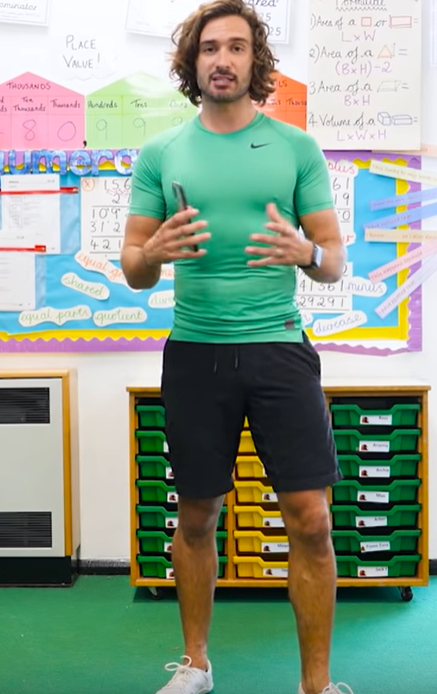 Age range:  KS1 and KS2Joe Wicks will be conducting daily PE lessons for children of primary age at 9am each day during the school closure. Visit his YouTube channel: https://www.youtube.com/watch?v=K6r99N3kXMEAndy’s Wild Workouts -BBC iPlayerAge range: EYFS, KS1Andy travels the world to amazing places and learns to move like the animals he meets on his wild adventure.https://www.bbc.co.uk/iplayer/episodes/p06tmmvz/andys-wild-workouts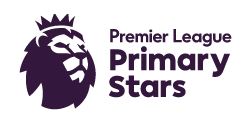 Age range: KS1 & KS2Premier League Primary Stars have created activities covering English, Maths, PE, Health and Wellbeing. https://plprimarystars.com/news/home-learning-activities-school-closures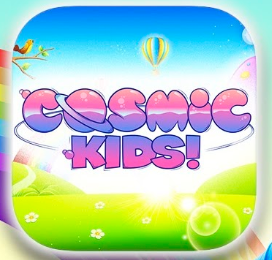 Age range: EYFS, KS1 and KS2Yoga, mindfulness and relaxation videos.https://www.youtube.com/user/CosmicKidsYoga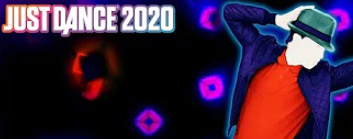 Age range: KS1 and KS2Just Dance is a YouTube channel featuring guided dancing sessions to popular songs.https://www.youtube.com/watch?v=RefJ2QOsVLo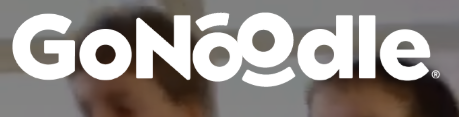 Age range: EYFS, KS1 and KS2Movement mindfulness and relaxation videoshttps://www.gonoodle.com/good-energy-at-home-kids-games-and-videos/Chance to Shine CricketChance to Shine provides cricket and class room based activities for teachers and parents/carers. These are free on the Resource portal: https://teachers.chancetoshine.org/s/login/?ec=302&startURL=%2Fs%2FBBC SupermoversSuper movers - https://www.bbc.co.uk/teach/supermovers 